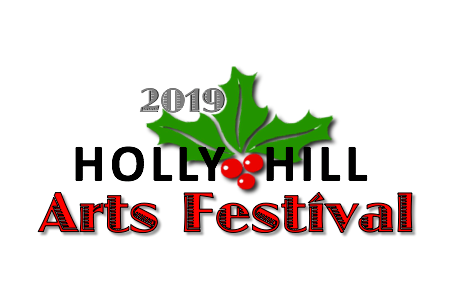 THE HOLLY HILL ARTS FESTIVALEnhancing Holly Hill Through the ArtsApril 6 & 7, 2019, Holly Hill, FloridaARTFUL PATRONSArtful Patrons receive the following benefits:Invitation to the Festival Party at Copper Bottom Craft Distillery, Holly Hill, on Friday afternoon, April 5, with Artists, VIP’s and Patrons.Listing and weblink on Festival websiteListing in Festival ProgramOpportunity to insert Promotional Material in Welcome Packets for 70+ Artists and ExhibitorsMinimum contribution of $100.All Patron’s contributions will be given to the two Holly Hill Schools for Musical Equipment – The Holly Hill School and The UBIC Academy.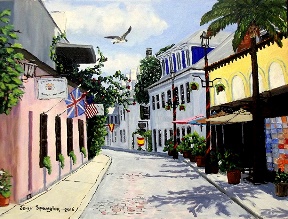 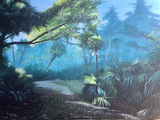 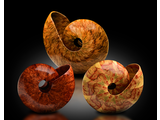 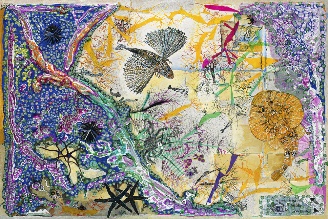 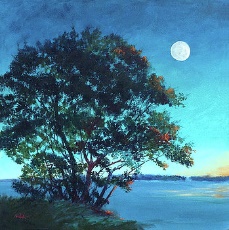 Jerry Spangler               Alan Gessinger               Leslie Young                  Peter Steenland	          Sheila Psaledas The Festival is presented by Helping Hands Thru Arts and the City of Holly Hill.www.HelpingHandsThruArts.com         2/25/19